Spring Term 2020-2021 Year 5St Joseph & St AnthonyMiss Mullahy & Miss McAuley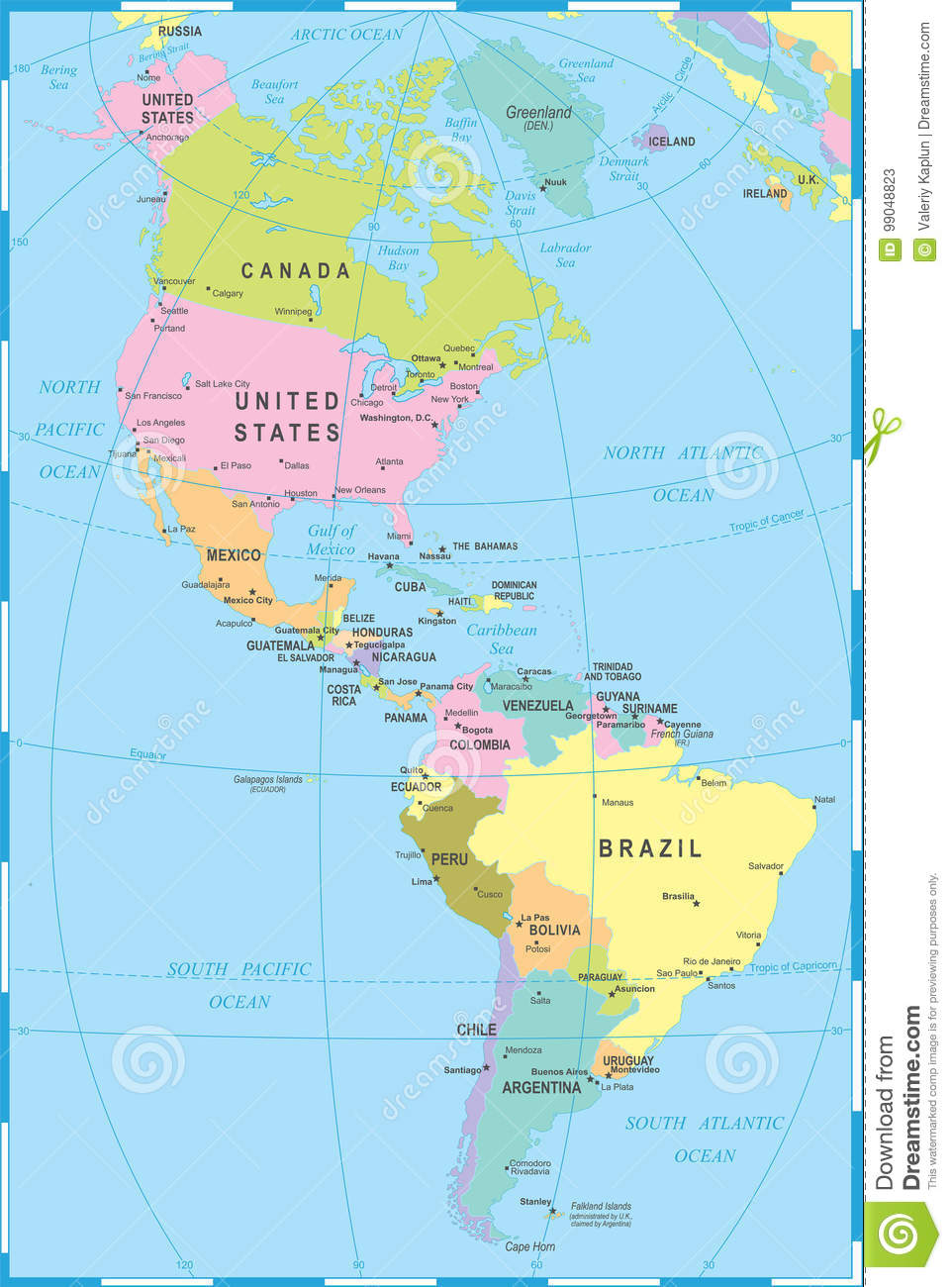 